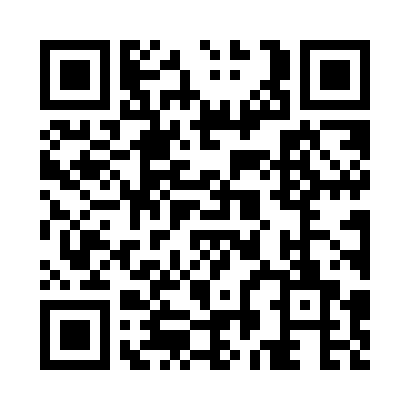 Prayer times for Swedes Place, Nevada, USAMon 1 Jul 2024 - Wed 31 Jul 2024High Latitude Method: Angle Based RulePrayer Calculation Method: Islamic Society of North AmericaAsar Calculation Method: ShafiPrayer times provided by https://www.salahtimes.comDateDayFajrSunriseDhuhrAsrMaghribIsha1Mon3:495:291:025:038:3510:152Tue3:505:301:025:038:3410:153Wed3:505:301:025:038:3410:144Thu3:515:311:035:038:3410:145Fri3:525:321:035:038:3410:136Sat3:535:321:035:038:3310:137Sun3:545:331:035:038:3310:128Mon3:555:341:035:048:3310:119Tue3:565:341:035:048:3210:1110Wed3:575:351:045:048:3210:1011Thu3:585:361:045:048:3110:0912Fri3:595:361:045:048:3110:0813Sat4:005:371:045:038:3010:0714Sun4:015:381:045:038:3010:0615Mon4:025:391:045:038:2910:0516Tue4:035:401:045:038:2810:0417Wed4:055:401:045:038:2810:0318Thu4:065:411:045:038:2710:0219Fri4:075:421:045:038:2610:0120Sat4:085:431:045:038:2510:0021Sun4:105:441:045:038:259:5922Mon4:115:451:055:028:249:5723Tue4:125:461:055:028:239:5624Wed4:145:471:055:028:229:5525Thu4:155:471:055:028:219:5426Fri4:165:481:055:018:209:5227Sat4:185:491:055:018:199:5128Sun4:195:501:045:018:189:4929Mon4:205:511:045:018:179:4830Tue4:225:521:045:008:169:4631Wed4:235:531:045:008:159:45